գեղարվեստական կերպարներիձայննհնչյունըդինամիկանդրամատիկական թատրոնիլիբրետոն․Տիգրան Չուխաճյանն,,ԱրշակԿոմիտասըՔրիստափոր Կարա-Մուրզայի․․․․․․ բանաստեղծականերգիբանաստեղծության  ,         :   ,       ,   :               ,    ,    ,  :      ,      :      ,, ,       ,      :Ալեքսանդր Սպենդիարյանի, Արմեն Տիգրանյանի, Հարո Ստեփանյանի, էդուարդ ՄիրզոյանիԷդգար ՀովհաննիսյանիՀայաստանումկիսաշրջանովզուռնաներիդհոլի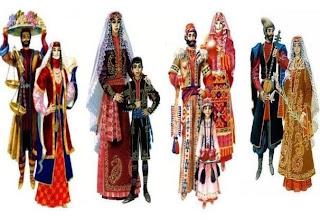 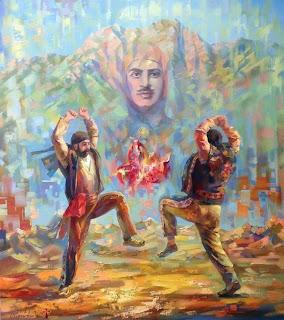 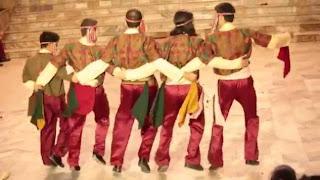 https://hy.wikipedia.org/wiki/%D5%8D%D5%A1%D5%B5%D5%A1%D5%A9-%D5%86%D5%B8%D5%BE%D5%A1https://hy.wikipedia.org/wiki/%D5%95%D5%BA%D5%A5%D6%80%D5%A1https://kinoashkharh.am/2019/05/kino-erajshtutyun-audio-bovandakutyun-govazd-siro-patmutyun/